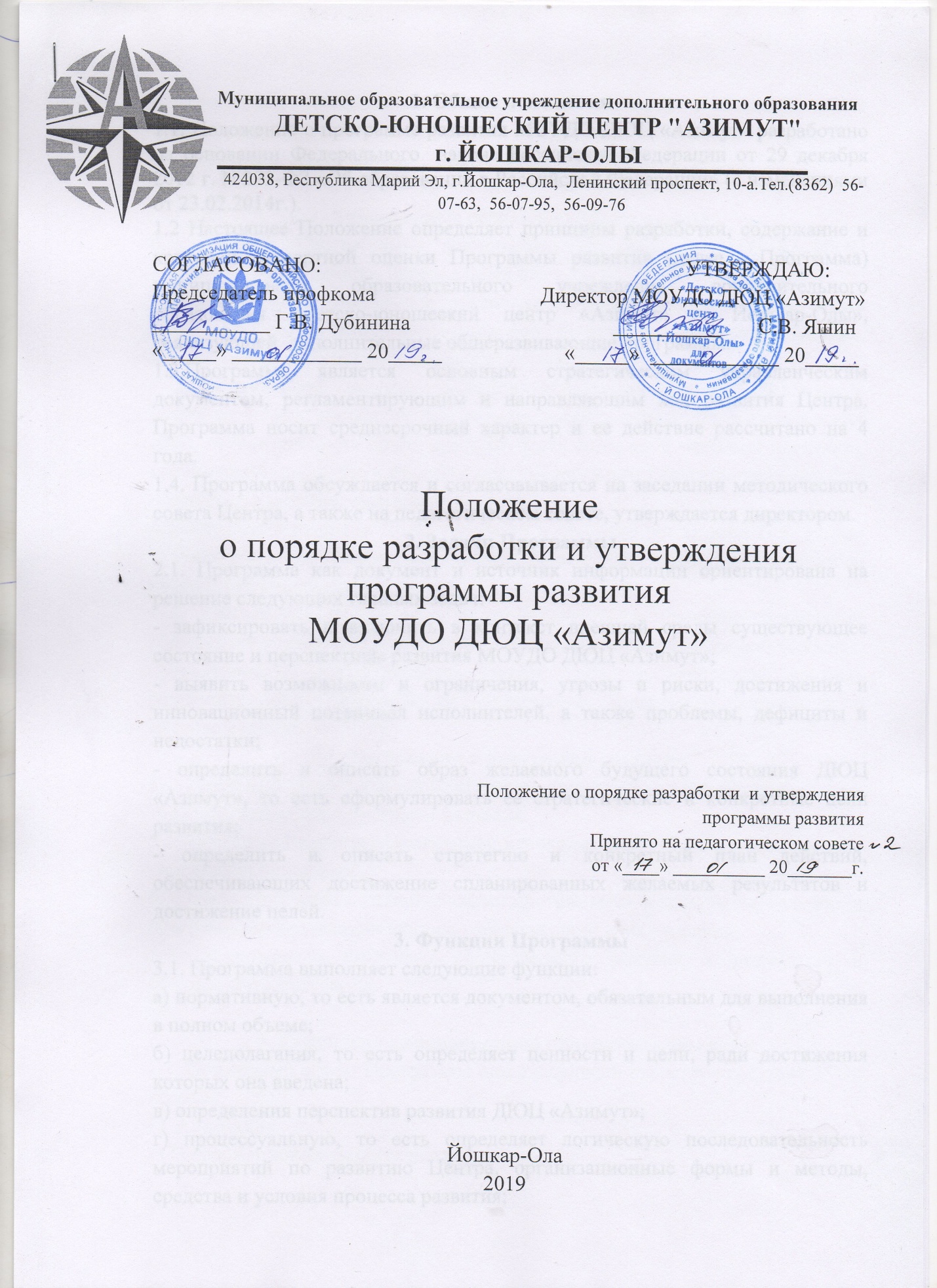 1. Общие положения1.1. Положение о программе развития МОУДО ДЮЦ «Азимут» разработано на основании Федерального  закона Российской Федерации от 29 декабря 2012 г. N 273-ФЗ «Об образовании в Российской Федерации» (с изменениями от 23.02.2014г.).1.2 Настоящее Положение определяет принципы разработки, содержание и критерии экспертной оценки Программы развития (далее - Программа) муниципального образовательного учреждения дополнительного образования «Детско-юношеский центр «Азимут» г. Йошкар-Олы», реализующей  дополнительные общеразвивающие программы.1.3.Программа является основным стратегическим управленческим документом, регламентирующим и направляющим ход развития Центра. Программа носит среднесрочный характер и ее действие рассчитано на 4 года.1.4. Программа обсуждается и согласовывается на заседании методического совета Центра, а также на педагогическом совете, утверждается директором.2. Задачи Программы2.1. Программа как документ и источник информации ориентирована на решение следующих главных задач:- зафиксировать и включить в контекст внешней среды существующее состояние и перспективы развития МОУДО ДЮЦ «Азимут»;- выявить возможности и ограничения, угрозы и риски, достижения и инновационный потенциал исполнителей, а также проблемы, дефициты и недостатки; - определить и описать образ желаемого будущего состояния ДЮЦ «Азимут», то есть сформулировать ее стратегические и конкретные цели развития;- определить и описать стратегию и конкретный план действий, обеспечивающих достижение спланированных желаемых результатов и достижение целей.3. Функции Программы3.1. Программа выполняет следующие функции:а) нормативную, то есть является документом, обязательным для выполнения в полном объеме;б) целеполагания, то есть определяет ценности и цели, ради достижения которых она введена;в) определения перспектив развития ДЮЦ «Азимут»; г) процессуальную, то есть определяет логическую последовательность мероприятий по развитию Центра, организационные формы и методы, средства и условия процесса развития;д) оценочную, то есть выявляет качественные изменения в образовательном процессе посредством контроля и мониторинга хода и результатов реализации Программы.4. Характерные особенности Программы4.1. Предмет Программы - деятельность по развитию МОУДО ДЮЦ «Азимут». Деятельность, направленная на:- определенные сознательные изменения с целью творческого улучшения развития образовательно-воспитательной технологии, качества обучения, воспитания и развития обучающихся;- диалектический процесс развития педагогического реформирования (развитие новых систем на основе возрождения передовых и новаторских идей, относительность опыта для себя и для социума в массовой практике), обладающий признаками стадийности и целостности (зарождение опыта, его осознание, изучение, творческое развитие).4.2. Стратегия развития ДЮЦ «Азимут» в процессе реализации Программы включает в себя стадии инициации, экспертизы, принятия решений и реализации нововведения.4.3. Критериями эффективности деятельности в процессе реализации Программы являются: новизна (абсолютная, локально-абсолютная, условная, субъективная), оптимальность (затрат сил и средств), высокая результативность, возможности творческого применения инновации в массовом опыте.5. Требования к программе развития5.1. Инновационный характер Программы, опора при ее разработке на опыт и традиции разработки программ развития.5.2. Проектный характер Программы, необходимость опоры на методологию управления проектами.5.3. Связь Программ с региональными программами развития образования и программами реализации крупных нововведений в образовании.5.4. Возможность широкого общественного участия в разработке и обсуждении Программы.6. Структура инновационной программы развития6.1. Примерный объем Программы при следующей структуре составит 25-30 страниц:1)  Аннотация. 2) Информационно-аналитическая справка. 3) Цели и задачи Программы и общая стратегия их реализации в ДЮЦ «Азимут».4) Содержание (конкретный план и план-график программных мер, действий, мероприятий, обеспечивающих развитие ДЮЦ «Азимут»).5) Механизм реализации.6) Материально-техническое и финансовое обеспечение.7) Ожидаемые результаты реализации Программы. 8) Приложения к Программе.7. Критерии экспертной оценки Программы7.1. Для экспертной оценки Программы используются следующие критерии:1) Актуальность (нацеленность на решение ключевых проблем развития ДЮЦ «Азимут»).2) Прогностичность (ориентация на удовлетворение "завтрашнего" социального заказа на образование и управление Центром, и учет изменений социальной ситуации).3) Эффективность (нацеленность на максимально возможные результаты при рациональном использовании имеющихся ресурсов).4) Реалистичность (соответствие требуемых и имеющихся материально-технических и временных ресурсов (в том числе - возникающих в процессе выполнения Программы) возможностям).5) Полнота и целостность Программы, наличие системного образа Центра, образовательного процесса, отображением в комплексе всех направлений развития. 6) Проработанность (подробная и детальная проработка всех шагов деятельности по Программе).7) Управляемость (разработанный механизм управленческого сопровождения реализации Программы).8) Контролируемость (наличие максимально возможного набора индикативных показателей).9) Социальная открытость (наличие механизмов информирования участников работы и социальных партнеров).10) Культура оформления Программы (единство содержания и внешней формы Программы, использование современных технических средств).Приложение №1к Положению о порядкеразработки и утвержденияпрограммы развития ДЮЦ «Азимут) ПРИМЕРНАЯ СТРУКТУРА И СОДЕРЖАНИЕ ПРОГРАММЫ РАЗВИТИЯ МОУДО ДЮЦ «Азимут»№РазделыПрограммы развитияСодержание и требуемая информация1.Аннотация (паспорт Программы) (объем 1-2с.)Назначение Программы; Программа разработана по заказу…; Информация об использованных научно-методических основаниях и научных источниках;Информация о составе и руководителе группы разработчиков Программы; Информация  об оказании консультативной поддержке специалистов;Предлагаемый срок реализации Программы; Сроки разработки Программы; Информация об органах, принявших и утвердивших программу; 2.Информационно-аналитическая справка(объем 8-10 с.)краткая информация о Центре в целом со всей необходимой статистикой; место и роль Центра в городе (опорная, базовая, экспериментальная);характеристика Центра, ее типа, вида, контингента обучающихся, кадрового состава преподавателей и других работников образования (без оценки качества работы); номенклатура оказываемых образовательных услуг, потоки обучающихся; характеристика программно–методического обеспечения ДЮЦ «Азимут» (какие используются программы, планы, обеспеченность Центра - этими ресурсами); характеристика основных результатов  Центра (олимпиады, поступления, итоговая аттестация и т.д.); характеристика инновационных процессов в  Центре (без оценки качества), основные направления; внешние связи ДЮЦ «Азимут» с другими образовательными организациями, включая связи с наукой; характеристика системы управления 3.Цели и задачи Программы и общая стратегия их реализации в ДЮЦ «Азимут»(15-20с.).определение основных этапов развития Центра; определение основных направлений инноваций в ДЮЦ «Азимут»; выявление необходимости проведения важнейших нововведений во всех звеньях Центра; определение потребности в ресурсах для осуществления нововведений, определение возможности их получения;цели ближайшего этапа Программы по всем подсистемам образования и критерии их самооценки;планируемые мероприятия по реализации важнейших нововведений (в форме таблицы). 4.Содержание (5-10с.)анализ результатов работы Центра (продуктов, суммарных результатов, социальных последствий), выявление результатов, неудовлетворяющих администрацию Центра и заказчика в свете нового соцзаказа, подлежащих изменению;выявление образовательных услуг,  неоказываемых ДЮЦ «Азимут»; выявление недоступных или малодоступных услуг;определение недостатков управления Центром, ставших причиной неудовлетворительных результатов работы ДЮЦ «Азимут»; выявление приоритетных проблем, требующих первоочередного решения; 5.Механизм реализации(3-4с)портрет заинтересованных групп, Заказчиков, Поставщиков, Ресурсов, Помощников, Потребителей продукции, производимой Центром; информация о степени выполнения заказа и удовлетворения заказчиков; определение уровня инновационного потенциала образовательного учреждения и возможность его повышения.выявление сильных сторон, достоинств образовательных процессов, наличие которых позволило добиться положительных результатов;анализ результатов образования в образовательном учреждении, заслуживающих высокой оценки, закрепления, распространения.6.Материально-техническое и финансовое обеспечениеопределение условий, ресурсов, факторов сделавших возможными нужные свойства образовательных процессов (сеть, финансы, кадры, программы и т.п.);состояние всех необходимых ресурсов;характеристика бюджета, материальной базы, оборудования; 7.Ожидаемые результаты реализации Программы(10-15с.).видение Центра, общий образ ее будущего желаемого состояния;образовательные маршруты и траектории;модели выпускников;общие показатели суммарных достижений образовательного учреждения;номенклатура услуг по всем уровням: от начального – до среднего;характеристика контингента;программы, содержание образования;образовательные технологии;организация образования;сообщество;внешние связи;состояние систем управления. 8.ПриложенияМатериал иллюстрированного характера.